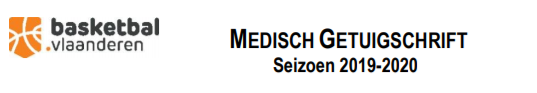 Ik ondergetekende ………………………………………………………………………Dokter in de geneeskunde te …………………………………………………………..Heb vandaag  …………………………………………….Geboren op …... – …… – .….  wonende te  ………………………..Onderzocht en verklaar dat deze GESCHIKT / ONGESCHIKT is om basketbal te beoefenen.Te …………………………………., de ……………………………………………….Stempel dokter						HandtekeningClub BBC Lokeren						Stamnummer 0667Lidkaart VBL							Nummer